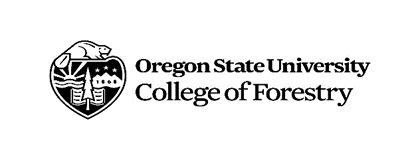 *=Baccalaureate Core / ^ =WIC (Writing Intensive CourseRevised 3.18.2018 for Natural Resources curriculum version 3.0 effective summer 2018Student NameStudent ID#Current InstitutionEmail AddressWILDLAND FIRE ECOLOGY SPECIALIZATION OPTION REQUIREMENTSWILDLAND FIRE ECOLOGY SPECIALIZATION OPTION REQUIREMENTSWILDLAND FIRE ECOLOGY SPECIALIZATION OPTION REQUIREMENTSWILDLAND FIRE ECOLOGY SPECIALIZATION OPTION REQUIREMENTSMEASUREMENTS (4 credits) CHOOSE 1MEASUREMENTS (4 credits) CHOOSE 1Fulfilled by:Note #___ Field Methods in Plant Ecology (4)BOT 440___ Field Sampling of Fish and Wildlife (3)FW 255___ GIScience I: Geographic Information Systems and Theory (4)GEOG 360FOUNDATIONS IN WILDLAND FIRE (14 credits) REQUIREDFOUNDATIONS IN WILDLAND FIRE (14 credits) REQUIREDFulfilled by:Note #___ Wildland Fire Ecology (3)FES 440___ Ecological Restoration (4)FES/FW 445   ___ OR Wildland Restoration and Ecology (4)RNG 421___ Managing at the Wildland Urban Interface (3)FES 454 no longer offeredSee advisor for subs___ Wildland Fire Science and Management (4)FOR 436ECOLOGICAL AND NATURAL RESOURCE ELECTIVES ( Choose 22-23 credits) ECOLOGICAL AND NATURAL RESOURCE ELECTIVES ( Choose 22-23 credits) Fulfilled by:Note #___ Plant Ecology (4)BOT 341___ Forest Pathology (3)BOT/FOR 413___ Agrostology (4)BOT 414___ Flora of the Pacific Northwest (3)BOT 425___ Weed Management (4)CROP 440___ Forest Surveying (4)FE 208___ Forest Watershed Management (4)FE 434___ Forest Ecology (3)FES 341___ Forest Types of the Northwest (3)FES 342___ Forest Entomology (3)FES 412___ Biodiversity Conservation in Managed Forests (3)FES/FW 452___ Economics and Policy of Forest Wildland Fire (3)FOR 431___ Silviculture Principles (4)FOR 441___ Topics in Wildland Fire (3)FOR 346___ Applied Community and Ecosystem Ecology (3)FW 321___ Freshwater Ecology (5)FW 456___ Mammal Conservation and Management (4)FW 458___ Wetlands and Riparian Ecology (3)FW 479___ Wildlife Ecology (3)FW 481___ Scientific Methods for Analyzing Natural Resources Problems (3)NR 325___ Ecosystems of Wildland Soils (3)SOIL 366   ___ OR Soil Systems and Plant Growth (4)SOIL 388Note: Up to 6 credits of appropriate internships, projects or study abroad may be used to fulfill credit requirements in this option as approved by petition.Note: Up to 6 credits of appropriate internships, projects or study abroad may be used to fulfill credit requirements in this option as approved by petition.Note: Up to 6 credits of appropriate internships, projects or study abroad may be used to fulfill credit requirements in this option as approved by petition.Note: Up to 6 credits of appropriate internships, projects or study abroad may be used to fulfill credit requirements in this option as approved by petition.NOTE #